хомут стальной ТМ STEKKER серия: SSct, SSCTEИнструкция по эксплуатации и технический паспортНазначение изделия:Хомуты стальные ТМ «STEKKER» (далее – стяжки) представляют собой полосу или ленту с устройством захвата, предназначенную для связывания или объединения групп кабелей, крепления и/или поддерживания кабелей к поверхностям (при использовании дополнительных креплений, например, площадки для стяжек).Стяжки могут также использоваться в других целях.Данные стяжки предназначены для однократного использования.Технические характеристикиПравила использования:Перед использованием провести внешний осмотр на предмет нарушения формы, наличие трещин и разломов.Монтаж стяжки.   - Стяжкой охватывается закрепляемый объект.          - Конец стяжки помещается в замок.          - Затем конец протягивается через замок образую петлю, до полной фиксации. Демонтаж стяжки.          - Стяжку можно перекусить бокорезами. Ограничения в использовании  - Рабочая температура стяжки составляет -80°C - +538°C.ХранениеИзделия хранятся в картонных коробках в ящиках или на стеллажах в сухих отапливаемых помещениях.ТранспортировкаПродукция в упаковке пригодна для транспортировки автомобильным, железнодорожным, морским или авиационным транспортом.УтилизацияПо окончании срока эксплуатации необходимо утилизировать в соответствии с правилами утилизации твердых бытовых отходов.СертификацияИзделие не подлежит обязательной сертификации.Информация об изготовителеСделано в Китае. Изготовитель: Ningbo Yusing Electronics Co., LTD, Civil Industrial Zone, Pugen Village, Qiu’ai Ningbo, China / ООО "Нингбо Юсинг Электроникс Компания", зона Цивил Индастриал, населенный пункт Пуген, Цюай, г. Нингбо, Китай. Филиалы завода-изготовителя: Ningbo Yusing Lighting Co., Ltd., No.1199, Mingguang Rd. Jiangshan Town, Ningbo, China/"Нинбо Юсинг Лайтинг, Ко.", № 1199, Минггуан Роуд, Цзяншань Таун, Нинбо, Китай; Zheijiang MEKA Electric Co., Ltd, No. 8 Canghai Road, Lihai Town, Binhai New City, Shaoxing, Zheijiang Province, China / «Чжецзян МЕКА Электрик Ко., Лтд» №8 Цанхай Роад, Лихай Таун, Бинхай Нью Сити, Шаосин, провинция Чжецзян, Китай. Уполномоченный представитель: ООО «Штекер Свисс Групп», 117403, г. Москва, Востряковский проезд, д.10Б, стр.7, к.27. Телефон: +7 (499) 394-48-36. Импортер: ООО «СИЛА СВЕТА» Россия, 117405, г. Москва, ул. Дорожная, д. 48, тел. +7(499)394-69-26.Гарантийные обязательства.Гарантийный срок хранения товара составляет 1 год (12 месяцев) с даты изготовления.Гарантийный обязательства не выполняются в тех случаях, когда нарушены правила использования и хранения изделия, приведенные в данной инструкции; когда изделие использовалось не по назначению; когда механические повреждения вызваны транспортировкой или хранением.Гарантийные обязательства осуществляются на месте продажи товара, Поставщик не производит гарантийное обслуживание розничных потребителей в обход непосредственного продавца товара.Началом гарантийного срока считается дата производства товара, которая указана на изделии.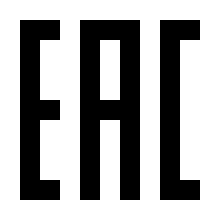 АртикулДлина, ммШирина, ммМаксимальный диаметр пучка, ммМатериалНагрузка, кгРабочая температураЦветSSCT46-1501504,638Нержавеющая сталь 30450-80°C - +538°CсерыйSSCT46-2002004,655Нержавеющая сталь 30450-80°C - +538°CсерыйSSCT46-3003004,688Нержавеющая сталь 30450-80°C - +538°CсерыйSSCT46-4004004,6121Нержавеющая сталь 30450-80°C - +538°CсерыйSSCT46-5005004,6146Нержавеющая сталь 30450-80°C - +538°CсерыйSSCTE79-2002007,948Нержавеющая сталь 304120-80°C - +538°CсерыйSSCTE79-3003007,982Нержавеющая сталь 304120-80°C - +538°CсерыйSSCTE79-4004007,9114Нержавеющая сталь 304120-80°C - +538°CсерыйSSCTE79-5005007,9150Нержавеющая сталь 304120-80°C - +538°Cсерый